Publicado en Bizkaia el 11/04/2024 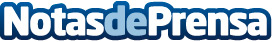 El sector del vacuno de leche europeo visita Euskadi buscando las mejores técnicas 18 organizaciones participantes en el proyecto Resilience for Dairy (R4D) visitarán una serie de puntos de especial relevancia en el sector primario de EuskadiDatos de contacto:LORRALORRA94 455 50 63Nota de prensa publicada en: https://www.notasdeprensa.es/el-sector-del-vacuno-de-leche-europeo-visita Categorias: Gastronomía Sociedad País Vasco Industria Alimentaria Sostenibilidad http://www.notasdeprensa.es